Санкт-Петербургское государственное бюджетное учреждение здравоохранения «Городская наркологическая больница», наркологический кабинет Кировского района,ул. Краснопутиловская, д. 4,8(812) 783-10-51,+7(812) 714-42-10 (телефон доверия)Управление МВД России по Кировскому району Санкт-Петербурга 64 отдел полиции,пр-кт Маршала Жукова, д. 30, к. 3,8(812)757-64-02Управление МВД России по Кировскому району Санкт-Петербурга 8 отдел полиции,ул. Лени Голикова, д. 31, к. 2,8(812)752-08-02Управление МВД России по Кировскому району Санкт-Петербурга 31 отдел полиции,ул. Севастопольская, д. 50/11,8(812)252-07-02Единая информационно-справочная служба Санкт-Петербурга(Комитет по здравоохранению Санкт-Петербурга) 8(812) 635-55-64, 8(812) 246-11-11,8(812) 746-71-04(телефон доверия для детей и подростков)Справочная служба Санкт-Петербурга о медицинских услугах8(812) 635-55-63Информационный буклет для детей и родителейКировского района Санкт-ПетербургаЗнайте, что есть люди, которые всегда выслушают и помогут решить ваши проблемы.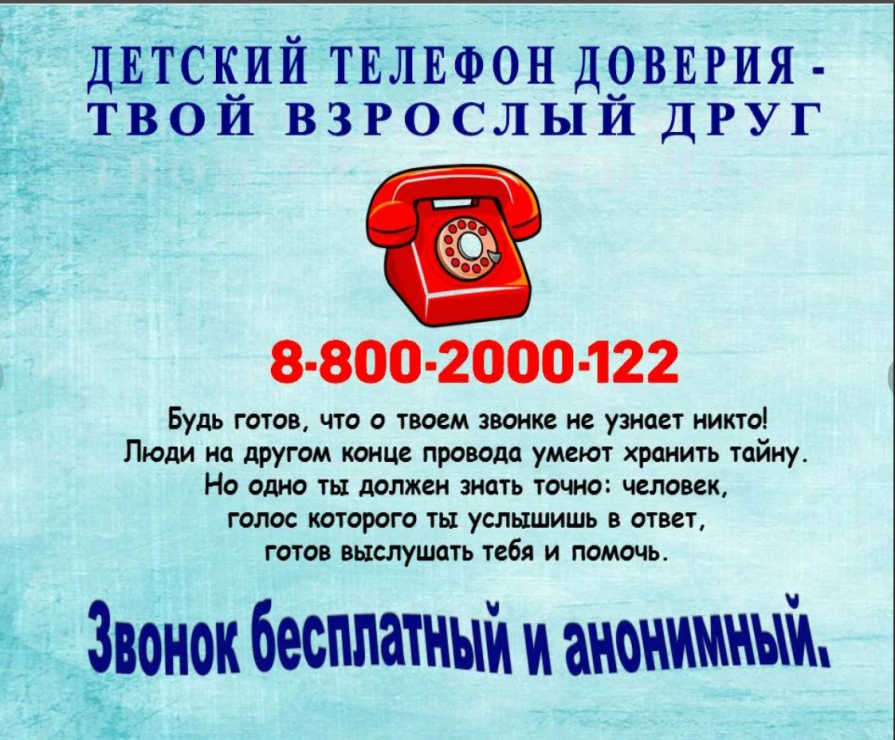 Санкт-Петербургское государственное бюджетное учреждение «Центр социальной помощи семье и детям Кировского района Санкт-Петербурга»,ул. Трефолева, д. 22/25,8(812) 747-35-58, 8(812)747-10-45(телефон доверия)Санкт-Петербургское государственное бюджетное учреждение «Социально-реабилитационный центр для несовершеннолетних «Воспитательный дом», ул. Стойкости, д. 32,8(812)750-02-11-круглосуточно8(812)755-18-40Санкт-Петербургское государственное бюджетное учреждение социального обслуживания социальный приют для детей «Транзит»,ул. Решетникова, д. 9, лит. А, 8(812) 576-83-57, 667-82-82 (телефон доверия)Санкт-Петербургское государственное бюджетное учреждение «Центр социальной реабилитации инвалидов и детей-инвалидов Кировского района Санкт-Петербурга»,ул. Морской Пехоты, д. 12,8(812) 618-81-18Государственное бюджетное учреждение дополнительного образования Центр психолого-педагогического сопровождения Кировского района Санкт-Петербурга,ул. Зины Портновой, д. 3,8(812) 246-29-52Служба медиации Государственное бюджетное учреждение дополнительного образования Центр психолого-педагогического сопровождения Кировского района Санкт-Петербурга,ул. Зины Портновой, д. 3,8(812) 246-29-53Санкт-Петербургское государственное казенное учреждение здравоохранения «Центр восстановительного лечения «Детская психиатрия» имени С.С. Мнухина 3-е психоневрологическое диспансерное отделение, ул. Новостроек, д. 24,8(812)246-75-68Санкт-Петербургское государственное казенное учреждение здравоохранения «Центр восстановительного лечения «Детская психиатрия» имени С.С. Мнухина отделение медико-социально-психологической и психотерапевтической помощи с «Телефоном доверия»,ул. Чапыгина, д. 138(812) 234-43-84, 8(812) 576-10-10 (круглосуточный телефон доверия)Служба медиации Санкт-Петербургского государственного бюджетного учреждения  «Городской центр социальных программ и профилактики асоциальных явлений среди молодежи «КОНТАКТ»,ул. Гладкова, д. 43, лит. А,+7(812) 747-29-51, +7(953)363-70-42